ZÁPIS Z MYSLIVECKÉ RADY OMS PROSTĚJOV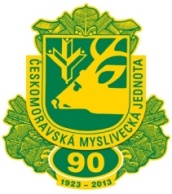 konané dne: 5.6.2017    OMS Prostějov    16:00 hodinMyslivecké rady se zúčastnili – Jan Toman, Jaroslav Mráček, Ing. Martin Ernst, Ph.D. – omluveni Jitka Procházková, DiS., Ing. Luděk Coufal, Ing. Břetislav Doleček, JUDr. Martin Vrtal, Mgr. Eva Fajtová + jednání se účastnil host - jednatel OMS Jiří Procházka - viz prezenční listina Dle pozvánky ze dne 29.5.2017 zaslané předsedou OMS Prostějov Janem Tomanem jsou na programu tyto body:ZahájeníPříprava okresního sněmu1) ZahájeníZahájení provedl předseda OMS, přivítal všechny přítomné.Seznámil přítomné s orgány MR. Předsedající:  Jan  TOMAN  - předseda OMSZapisovatel: Jiří Procházka – jednatel OMS Osoba odpovědná za kontrolu a zpracování USNESENÍ Z MR:  Jiří Procházka – jednatel OMS  Ověřovatel zápisu: Jaroslav MráčekVšichni navržení členové byli schváleni2) Příprava okresního sněmu	Okresní sněm je stanoven na středu 14.6.2017 v 16:00 hodin. Dohodnuto obsazení funkcí na sněmu, připraveny veškeré dokumenty a tiskopisy.Usnesení:Jiří Procházka čte text usnesení z tohoto jednání. Usnesení odhlasováno všemi hlasy přítomných členů, bude samostatnou přílohou zápisu. Zápis provedl: Jiří ProcházkaOvěřovatel zápisu: Jaroslav MráčekPředseda OMR: Jan Toman